Dear ___________________,I would like you to know that I have _________________________________________(really enjoyed spending time with you, playing with you, enjoyed your company, I hope you have enjoyed spending time with me as much as I have , has been a highlight of my week, I always looked forward to it.Here’s my advice to you….Give some advice  eg  always listen to your teachers, help your friends, be involved with sports, try hard even when you don’t feel like it, choose good friends, be polite, follow the BERNI rules, especially…………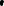 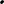 Ending-  Best of wishes for year 1.Have a great time in year 1,   enjoy meeting new friends at your new school, remember me and I’ll always remember you my little buddy!From, Cheerio, love from,   Best wishes.